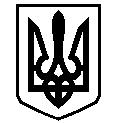 У К Р А Ї Н АВАСИЛІВСЬКА МІСЬКА РАДАЗАПОРІЗЬКОЇ ОБЛАСТІсьомого скликаннясорок третя (позачергова)  сесіяР  І  Ш  Е  Н  Н  Я 01 липня  2019                                                                                                                    № 42Про припинення договору оренди землі для будівництва вхідного ганку до крамниці в м. Василівка, бульвар  Центральний 7/23 приватному підприємцю Терех Л.С.Керуючись ст. 26 Закону України  «Про місцеве самоврядування в Україні», ст.ст.12, 122  Земельного кодексу України,   ст.31 Закону України  «Про оренду землі», Законом України «Про внесення змін до деяких законодавчих актів України щодо розмежування земель державної та комунальної власності»,  розглянувши заяву приватного підприємця Терех Лесі Степанівни, що мешкає в м. Василівка, бульвар Центральний 7/32 про поновлення договору оренди землі в м. Василівка, бульвар Центральний 7, яка використовується під вхідний ганок, враховуючи те, що земельна ділянка відноситься до земель прибудинкової території  багатоквартирного житлового будинку № 7 по бульвару  Центральному, Василівська міська рада В И Р І Ш И Л А :1.Припинити приватному підприємцю Терех Лесі Степанівні договір оренди землі площею 0,0018 га для будівництва вхідного ганку до крамниці в м. Василівка, бульвар  Центральний 7/23, що зареєстрований у Василівському районному відділі Запорізької регіональної філії ДП «Центр державного земельного кадастру» 03 червня 2004 року за № 0562.2.екомендуватиКонтроль за виконанням цього рішення покласти на постійну комісію міської ради з питань земельних відносин та земельного кадастру, благоустрою міста та забезпечення екологічної безпеки життєдіяльності населення.Міський голова                                                                                                       Л.М. Цибульняк